I. Read each sentence carefully; then circle the correct letter that identifies what the underlined part is. (7 Pts.)II. Change each direct quotation into indirect speech. BE VERY FORMAL. (10 Pts.)III. Complete the answers below by writing noun clauses based on the questions. (5 Pts.)IV. Choose the correct explanation of the meaning of each sentence. (2 Pts.)V. Complete the following sentences by putting the verbs in parentheses in the appropriate tense form. (6 Pts.)VI. Circle the letter of the correct answer to complete each sentence. (6 Pts.)VII. Each sentence has four underlined parts marked A, B, C and D. Write the letter of the one underlined word or phrase that is grammatically wrong and correct it. (4 Pts.)End of Questions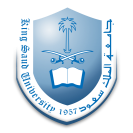 KSUCOLTFall  2014Grammar 3Najd 233 (NP)Final Exam (Mock)Teacher:Mashael AlSalemApproved & Signed:Score:______/ 40 Pts.Score:______/ 40 Pts.Student’s Name:Student’s ID #Serial #1.Egyptology is the branch of learning that is concerned with the language and culture of ancient Egypt.Egyptology is the branch of learning that is concerned with the language and culture of ancient Egypt.Egyptology is the branch of learning that is concerned with the language and culture of ancient Egypt.a. adverb clauseb. adjective clause c. noun clause2.As soon as the sofrito was ready, Mr. Gomez added it to the bean mixture.  As soon as the sofrito was ready, Mr. Gomez added it to the bean mixture.  As soon as the sofrito was ready, Mr. Gomez added it to the bean mixture.  a. dependent clause b. independent clausec. noun clause 3.President Johnson, the thirty-six president, was assassinated in 1998. President Johnson, the thirty-six president, was assassinated in 1998. President Johnson, the thirty-six president, was assassinated in 1998. a. interrupter b. appositive c. noun clause 4.Ugh! That is disgusting.  Ugh! That is disgusting.  Ugh! That is disgusting.  a. interjection b. conjunctionc. adverb5.I will start after you.I will start after you.I will start after you.a. main clause b. dependent clause c. prepositional phrase 6.The audience entered the theater while the actors were getting on stage. The audience entered the theater while the actors were getting on stage. The audience entered the theater while the actors were getting on stage. a. verbb. adjectivec. noun7.Those lamps are the most popular; they are inexpensive, colorful and easy to install. Those lamps are the most popular; they are inexpensive, colorful and easy to install. Those lamps are the most popular; they are inexpensive, colorful and easy to install. a. compound sentenceb. compound complex c. complex sentence8.When the meeting starts is the question. When the meeting starts is the question. When the meeting starts is the question. a. noun clause b. noun phrase c. adverb clause9.Mary fixed the roof herself. Mary fixed the roof herself. Mary fixed the roof herself. a. pronounb. correlative conjunction c. conjunctive adverb 10.Young people admire the sleek look of a new car. Young people admire the sleek look of a new car. Young people admire the sleek look of a new car. a. verb b. noun c. adverb11.The hikers, who are tired and hungry, returned to the camp. The hikers, who are tired and hungry, returned to the camp. The hikers, who are tired and hungry, returned to the camp. a. verb phrase b. participial phrase c. noun phrase 12.Tomorrow is the day when the final decision is announced. Tomorrow is the day when the final decision is announced. Tomorrow is the day when the final decision is announced. a. relative adverbb. subordinating conjunctionc. preposition 13.The American teacher was in the principal office. The American teacher was in the principal office. The American teacher was in the principal office. a. adverbb. adjectivec. noun14.After you left, she began to cry. After you left, she began to cry. After you left, she began to cry. a. preposition b. conjunction c. adverb1.The old man said, "I work here in this factory." 1.The old man said _____________________________________________________________2.He announced, "I am happy today."2.He proclaimed _________________________________________________________________3.They stated, "Tomorrow will be an unforgettable day." 3.He stated ______________________________________________________________________4."Yesterday we brought the food and the drinks," they claimed.4.They claimed __________________________________________________________________5.He said, ''you are intelligent."5.He said _______________________________________________________________________6.He asked, "Did anyone go to meeting?" 6.He asked ______________________________________________________________________7."I don’t like you, and I am not going to vote for you." a young woman stated.7.A young woman stated ___________________________________________________________8.Sara wondered, "Who have won these prizes." 8.Sara wondered _________________________________________________________________9."What happened here?" the manager asked the secretary.9.The manager asked the secretary ___________________________________________________10.She told him, "the workers are demanding a raise."10.She told him ___________________________________________________________________1.Q:Who ate the casserole I left in the fridge?1.A:Can you tell me ____________________________________________________________?2.Q:Do aliens exist?2.A:__________________________________________________ is not proven yet. 3.Q:What did you get her for her birthday?3.A:They want to know _________________________________________________________.4.Q:Where have I put the red file?4.A:Do you remember __________________________________________________________? 5.Q:Is it going to rain?5.A:It is not clear _______________________________________________________________6.Q:How will you deal with this problem?6.A:I wonder __________________________________________________________________. 7.Q:Whom will she invite to the party?7.A:Who can guess ____________________________________________________________?8.Q:Have you ever heard of or read about Jack Millen?8.A:Tell me __________________________________________________________________.9.Q:Should we follow his advice?9.A:The thing is _______________________________________________________________.10.Q:Are the questions difficult? 10.A:______________________________________________is your problem.  1.The hikers, who are tired and hungry, went back to the camp.All of the hikers were tired and hungry.Only some of the hikers were tired and hungry. 2.Candidates who received an email will be interviewed tomorrow.All the candidates received an email.Only some of the candidates received an email.3.The blue book which is in my bookcase was bought yesterday. I have more than one blue book in my bookcase.I have only one blue book in my bookcase.4.The letters which are sealed and signed should be sent to the principal office. All the letters are sealed and signed.Only some letters are sealed and signed. 1.Whenever I see you, I ________________________ (feel) so angry.2.I was watching TV while you _______________________(sleep) .3.Once they ___________________ (finish) their homework, we can go to the supermarket.4.As he came into the room, all ______________ (rise) to their foot.5.As soon as he heard the news, he__________________ (wrote) to me.6.Before you go, _______________________ (bring) me some water7.I ________________ (d0) it when I have some free time.8.The doctor always ________________ (come) whenever he is available.9.Once you _______________ (finish) washing the dishes, you can do the laundry. 10.By 2015, I __________________ (work) for ten years.11.Within seven days, the kid ________________________ (recover) from his illness.12.___________________ (turn off) the lights before you leave the flat. 1.Pedro, __________________ , bought a truck. Pedro, __________________ , bought a truck. A. that got a driving  license B. who got a driving license C. whom got a driving license  D. none of the above  2.My sister, __________________________, is a single Mom.  My sister, __________________________, is a single Mom.  A. having 3 kids B. that has 3 kids C. who has 3 kids D. both A & C 3.The building _____________________________in has no emergency exist. The building _____________________________in has no emergency exist. A. in which I live B. where I live   C. that I live inD. which I live 4.The girl, ___________________, was the class president. The girl, ___________________, was the class president. A. that was in a car accident B. who was in a car accident C. whom was in a car accidentD. both A & B 5.Do not talk while she ____________________Do not talk while she ____________________A. sangB. is singingC. was singing D. has sang 6.When I command this ship, there _____________________ good discipline.When I command this ship, there _____________________ good discipline.A. will beB. will have beenC. are going to be D. none of the above 7.He came after night _________________.He came after night _________________.A. fellB. had fallenC. would fallD. falls 8.The ring ________________  is big and shiny got stolen yesterday.The ring ________________  is big and shiny got stolen yesterday.A. whose diamond B. which diamondC. who's diamond D. that diamond 9.I visited Buckingham Palace _________________ Queen Elizabeth II lives.   I visited Buckingham Palace _________________ Queen Elizabeth II lives.   A. where B. in whichC. thatD. both A & B10.It is essential that she ___________ on time.It is essential that she ___________ on time.A. should comeB. comeC. comesD. came 11.________________________ is not important. ________________________ is not important. A. if you are coming or notB. if or not you are coming C. whether are you coming or notD. whether or not you are coming12.Should we announce ___________________________?Should we announce ___________________________?A. who the winner isB. who is the winner  C. both A & BD. none of the above  1. The book in which I found your old picture in was on the table.                          A         B                                          C                        DThe book in which I found your old picture in was on the table.                          A         B                                          C                        DLetter: ________________Correction: _______________________________________2.What did you say always irritates me.                 A                  B                           C                   DWhat did you say always irritates me.                 A                  B                           C                   DLetter: ________________Correction: _______________________________________3.Mary was one of the researchers who was working under the supervision of Professor Lane.                 A                               B                             C         D Mary was one of the researchers who was working under the supervision of Professor Lane.                 A                               B                             C         D Letter: ________________Correction: _______________________________________4.He asked the teacher whether to leave early.            A                                            B                   C                     D He asked the teacher whether to leave early.            A                                            B                   C                     D Letter: ________________Correction: _______________________________________